Schoolondersteuningsprofiel Schooljaar 2020-2021Naam school: SO de Widdonckschool Heibloem  Leerlingaantal: 75 Klassendeler: 12Kwaliteitsaspect Preventief & planmatig handelenPreventief en planmatig handelen doet u op basis van data op de gestelde tussendoelen.U brengt het resultaat van uw aanbod in kaart en vergelijkt ze met uw gestelde standaarden (vroegtijdig signaleren). Dit doet u voor: de verschillende leergebieden;	               2 x per jaar   u bent tevreden (passend bij de populatie) de vakoverstijgende leergebieden;	 2 x per jaar    u bent tevreden (passend bij de populatie)Fysieke toegankelijk. De school biedt voorzieningen voor leerlingen met een: motorische beperking;	 ja	  deels   visuele beperking;		 ja	  deels auditieve beperking;	 ja	  deelsMedische handelingenHierbij is het onderscheid tussen levensbedreigende en niet levensbedreigende situaties essentieel.-Dagelijkse aanwezigheid van EHBO’er en BHV’er-Basic life support (handelingen gericht op stabilisatie tot de ambulance arriveert.) -Er zijn geen teamleden die de verantwoordelijkheid dragen om medische handelingen uit te voeren. Buiten wat de EHBO’er en BHV’ers doen/kunnen-De GGD is betrokken bij school. Kwaliteitsaspect: Inrichting van de ondersteuning structuur Alle teamleden hebben een rol in de basisondersteuning en/of extra ondersteuning. Deze rol wordt geconcretiseerd in de uitvoering van de verschillende arrangementen; gevorderdenarrangement, basisarrangement, intensief arrangement. Grenzen aan onze ondersteuning Ons aanbod is gericht op leerlingen met een cognitie moeilijk lerend (IQ>70 en <80) tot normaal begaafd (IQ>90 en <130) niveau. Voor leerlingen met een cognitie lager dan moeilijk lerend (IQ<70) of hoogbegaafd (IQ>130) niveau wordt in overleg met ouders/verzorgers en eventuele hulpverlening bekeken wat wij als school eventueel kunnen bieden. Naast de cognitie-gegevens wordt tevens gekeken naar de behaalde DLE’s (Didactische Leeftijds Equivalent) en functioneringsniveau. Leerlingen waaraan wij géén ondersteuning kunnen bieden: -Leerlingen die dermate psychische/psychiatrische problematiek vertonen, dat onderwijs binnen een school niet haalbaar is. -Leerlingen die de grenzen van veiligheid en welbevinden van zichzelf, andere leerlingen en/of medewerkers overschrijden, waarbij het ondersteuningsaanbod van school ontoereikend is. -Leerlingen die niet in staat blijken in een groep te functioneren, dit omdat zij in hoge mate één-op- één begeleiding nodig hebben, op didactisch en/of pedagogisch vlak. Kwaliteitsaspect: Inrichting van de ondersteuning structuurAlle teamleden hebben een rol in de basisondersteuning en/of extra ondersteuning. Deze rol wordt geconcretiseerd in de uitvoering van de verschillende arrangementen. Hoeveel fte van de teamleden (uitgaande van hun hoofdtaak), is daadwerkelijk werkzaam in de basisondersteuning en in de extra ondersteuning?Kwaliteitsaspect: KwaliteitHet resultaat van uw aanbod wordt beïnvloed door de kwaliteit van een aantal onderwijskenmerken. Onderstaande leerkrachtgedragingen typeren de basishouding van teamleden van SO de Widdonckschool.Pedagogische en didactische vaardigheden: - OriëntatieHet lesdoel wordt benoemd en zo nodig wordt voorkennis opgehaald.- InstructieDe leerkracht geeft klassikale uitleg en instructies voor zelfstandige verwerking.De leerkracht is voorspelbaar in zijn aansturing op gedrag (gewenst gedrag wordt benoemd, gevisualiseerd).- Verlengde instructieVerlengde instructie bieden aan leerlingen die dat nog nodig hebben.- VerwerkingDe leerkracht ziet er op toe dat de leerling de taak uitvoert.De leerkracht signaleert of de gegeven aansturing voldoende is of dat er een andere behoefte is (bijv. verlengde of verkorte instructie).De leerkracht geeft tussentijdse positieve feedback op het vak alsook op het gewenste gedrag.De leerkracht geeft de mogelijkheid aan de leerling om het werk zelf na te kijken.- AfsluitingDe leerkracht heeft zicht op de kwaliteit van het gemaakte werk.De leerkracht evalueert met de leerling op het werkproces en het inhoudelijk doel.SchoolklimaatKleinschalige schoolVaste groepsleerkrachtVast klaslokaalKleine klasGeen lesuitval tenzij meerdere leerkrachten afwezig zijn Gespecialiseerde medewerkers op het gebied van gedrags- en ontwikkelingsproblematiek.Toezicht/begeleiding tijdens pauzes en vrije momenten.Er wordt gekeken naar wat een leerling wel kanElke dag opnieuw, nieuwe kansenKlassenmanagementLeerlingen hebben een vast rooster en werken met een vooraf ingeplande dag/weektaak.Het dagprogramma wordt gevisualiseerd. Leerlingen hebben een vaste plek.Leerlingen werken in de klas.Materialen op vaste plekken (structuur in de omgeving).Roosters en regels hangen in iedere klas op een vaste plekLeerlingen zijn altijd te zien, omdat de groepsleerkracht een centrale plek inneemt.Bijzondere afspraken van die dag worden gevisualiseerd binnen het klaslokaal.Ruimtes zijn opgeruimd.Vrije momenten worden ingezet als beloning en niet structureel.KwaliteitsverbeteringWe dragen breed zorg (so-vso) voor de borging van ons pedagogisch handelen in onze dagelijkse praktijk. In 2021 borgen we het opbrengst gericht werken, gericht op de thema's: groepsbesprekingen, beleidskaarten, kwaliteitszorgkalender, data-team, kijkwijzer binnen klassenconsultaties, zicht op kwaliteit.Verdere implementatie en borging vakgebiedoverstijgende leerlijnen. We werken groepsplanloos door inzet beleidskaarten.Uitbreiden onderwijs-zorg arrangementen voor leerlingen die dit nodig hebben.Er is een doorgaande lijn so/vso voor leerlingen die dit nodig hebben.Er is een groepsdoorbrekend aanbod gericht op talentontwikkeling van leerlingen.Er is een aanbod voor hoog- en meer begaafde leerlingen op groepsniveau en groepsoverstijgend niveau. ICT wordt gelinkt aan de 21-eeuwse vaardigheden.Transfer van ‘natuurlijk bewegen’ naar ‘natuurlijk leren’.De gestandaardiseerde vakdidactische aanpak wordt geborgd.Arrangementen formats worden gebruikt om zicht te houden op individuele en groepsontwikkeling.We delen expertise met andere scholen uit Sector Zuid. (regioprofilering)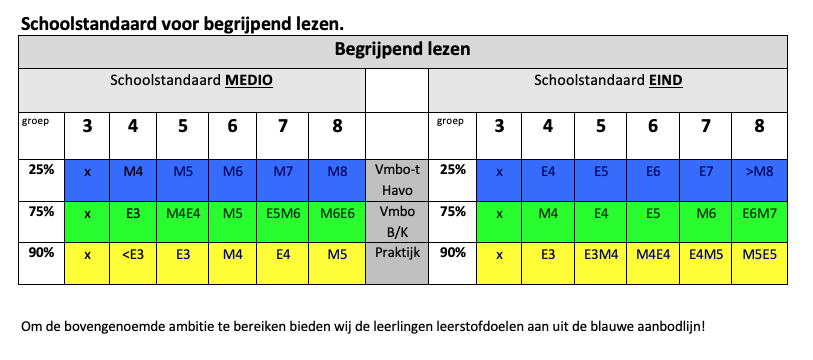 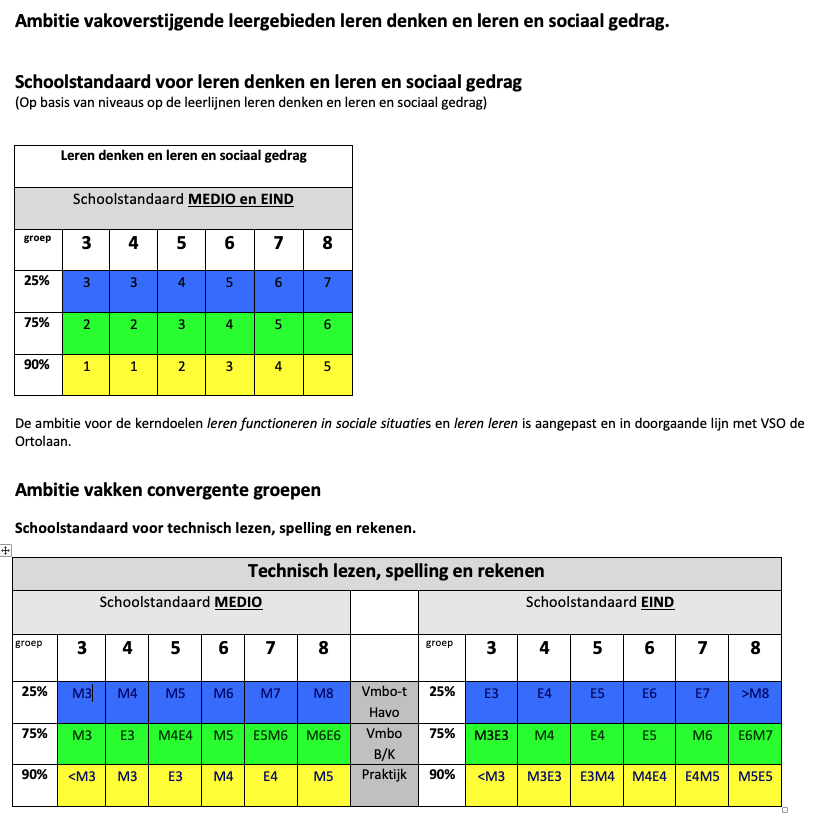 Aantal fte  in de basisondersteuning wordt gericht op 90% van de leerlingen.  (talentarrangement, basisarrangement, intensief arrangement)Aantal fte in de extra ondersteuning.Deze is gericht op de uitzonderingen (zeer intensief arrangement). Primaire proces         8,75 fteDirecteur                    0,35 fteCoördinator                0,70 fteIntern begeleider.     0,20 fte Orthopedagoge         0,50 fte Ib’ster                              0,4 fteOrthopedagoog             0,6 fte Externe betrokkenen:Arrangementen Samenwerkingsverbanden, Combinatie Jeugdzorg, Intensieve dagbehandeling, Psychomotore therapie, Logopedie, onderwijs-zorgarrangementen in samenwerking met Grijp ’t Leven, Ergotherapie.